30 октября в группе № 13 «Гномики» прошло развлечение «Петрушка в гостях у ребят», посвящённое дню рождения детского сада.Цель: создание у детей радостного настроения, формирование положительного отношения к детскому саду.Дети с Петрушкой играли с воздушными шарами, участвовали в играх-аттракционах, соревновались, пели песни, играли в музыкальные игры  и др. В конце развлечения детей ждал сладкий приз от Петрушки. 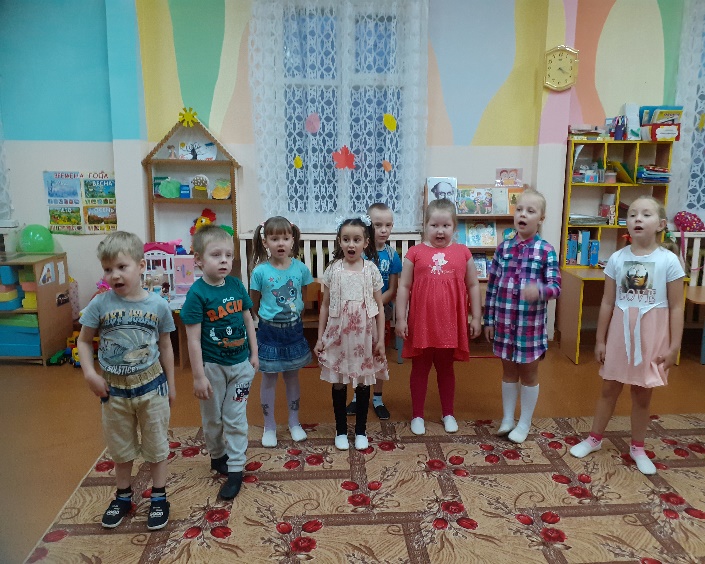 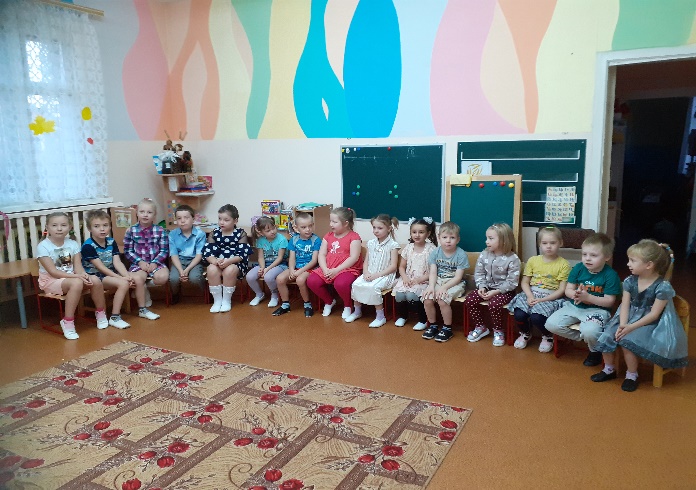                                                      Перепрыгивали осенние лужи «Кто быстрее?»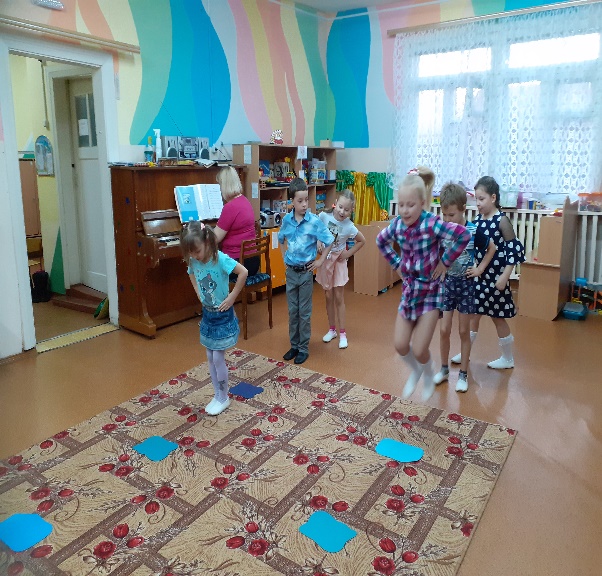 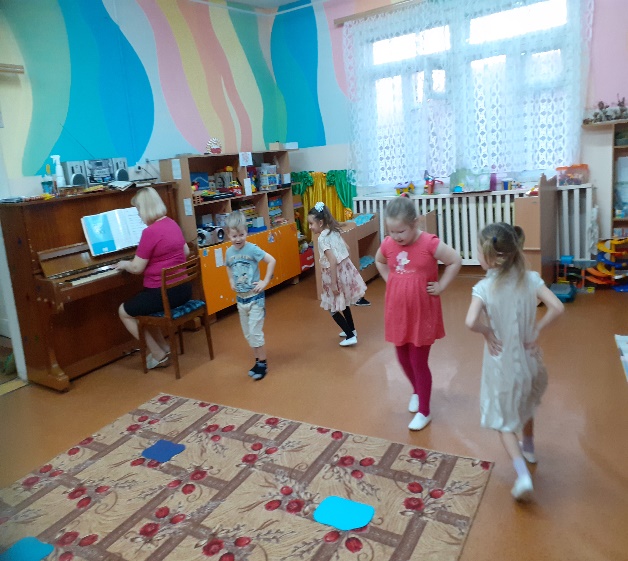 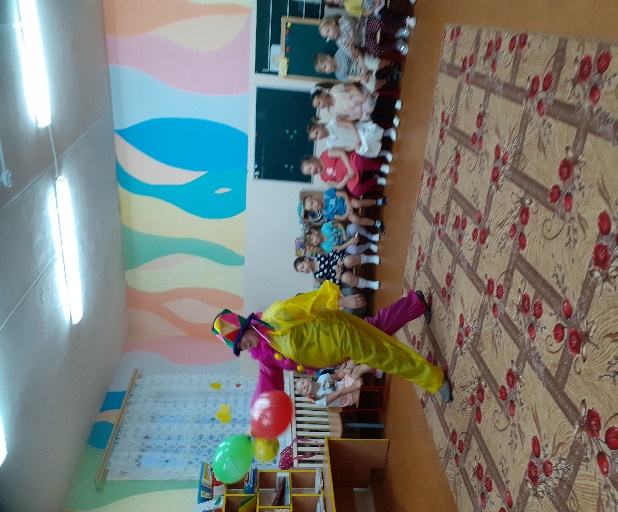 Соревновались «Кто больше соберёт осенних листьев?»                                   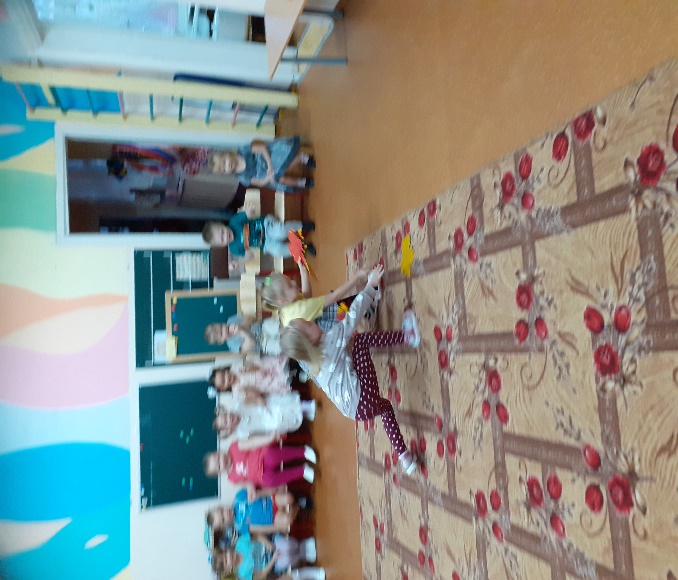 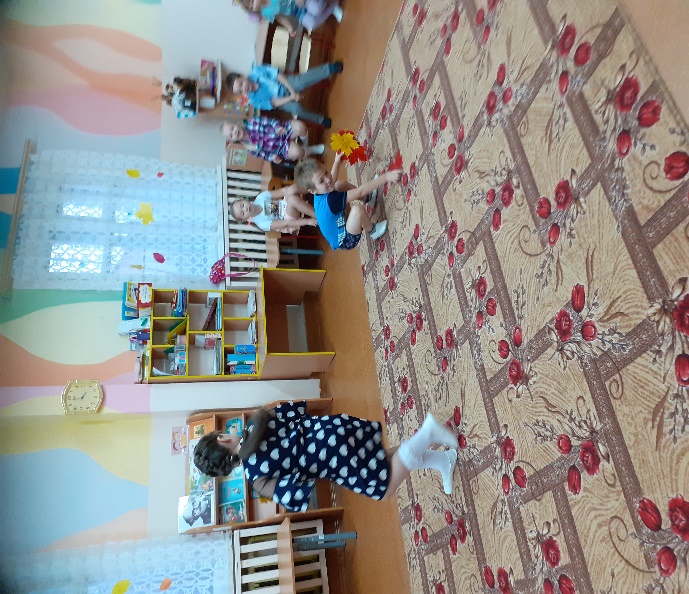 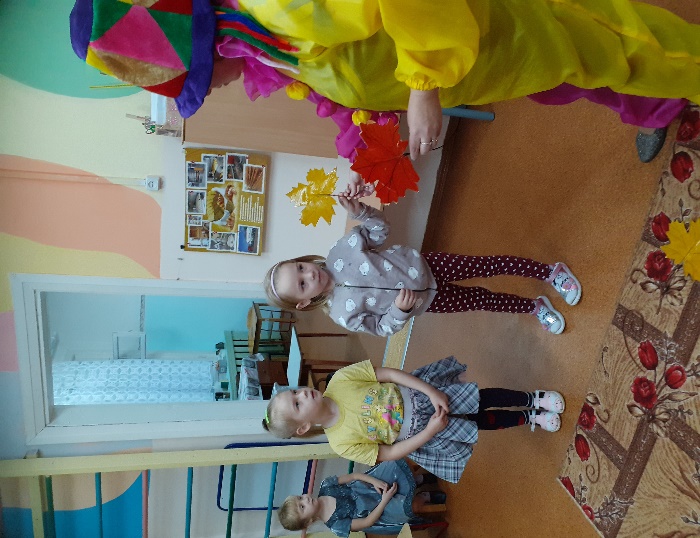 Упражнялись в ловкости, играя в игру «Кольцеброс» и закручивая верёвочку «Кто быстрее доберётся до середины»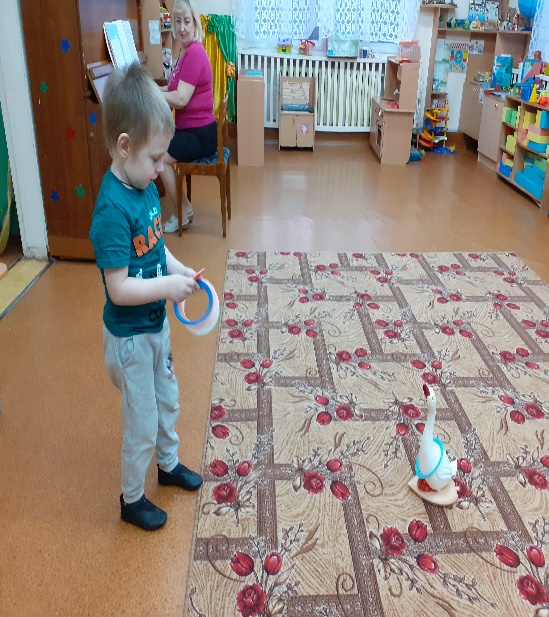 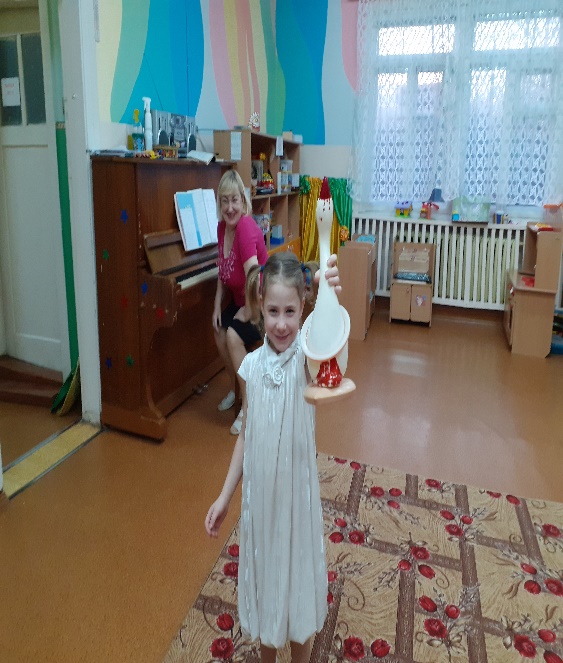 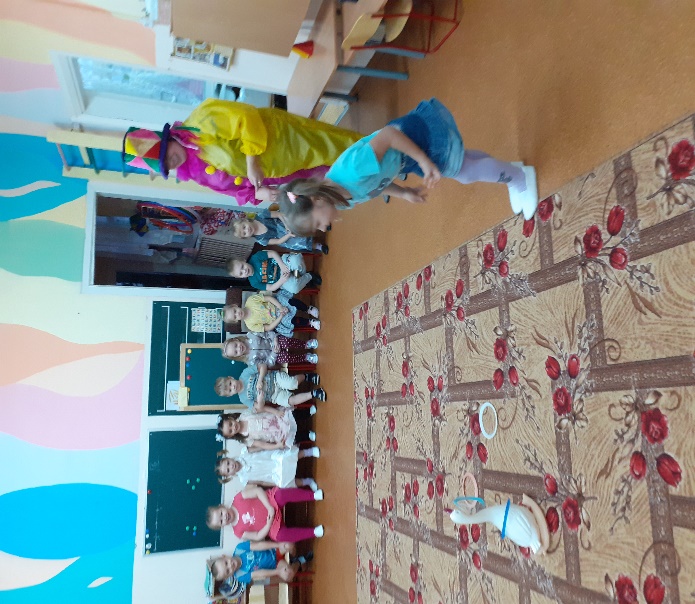 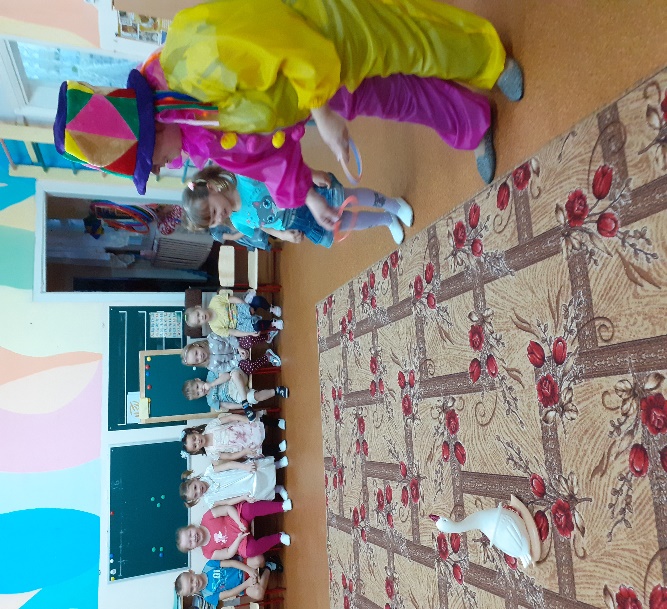 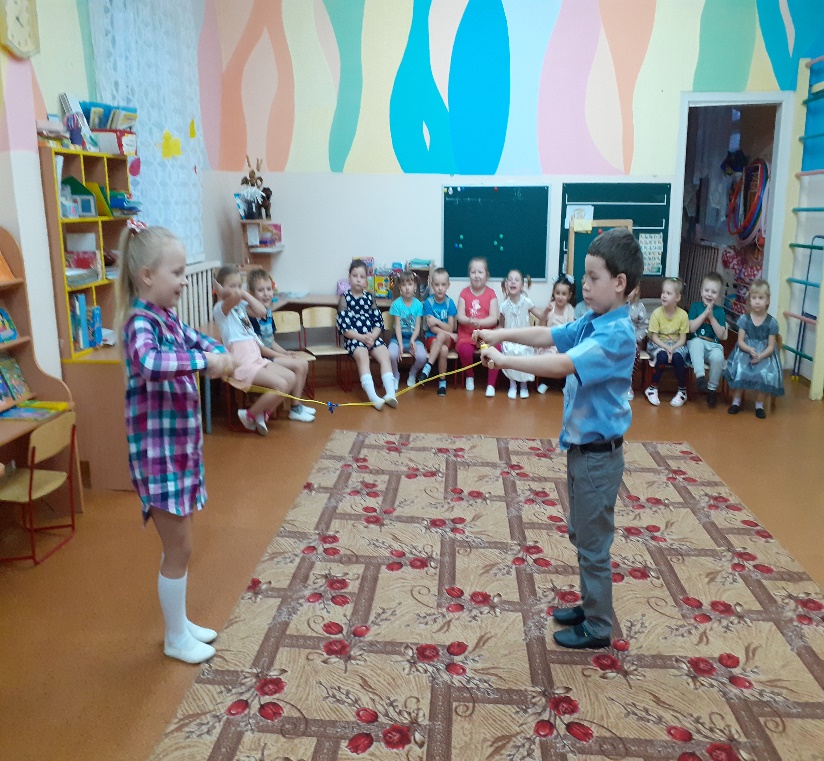 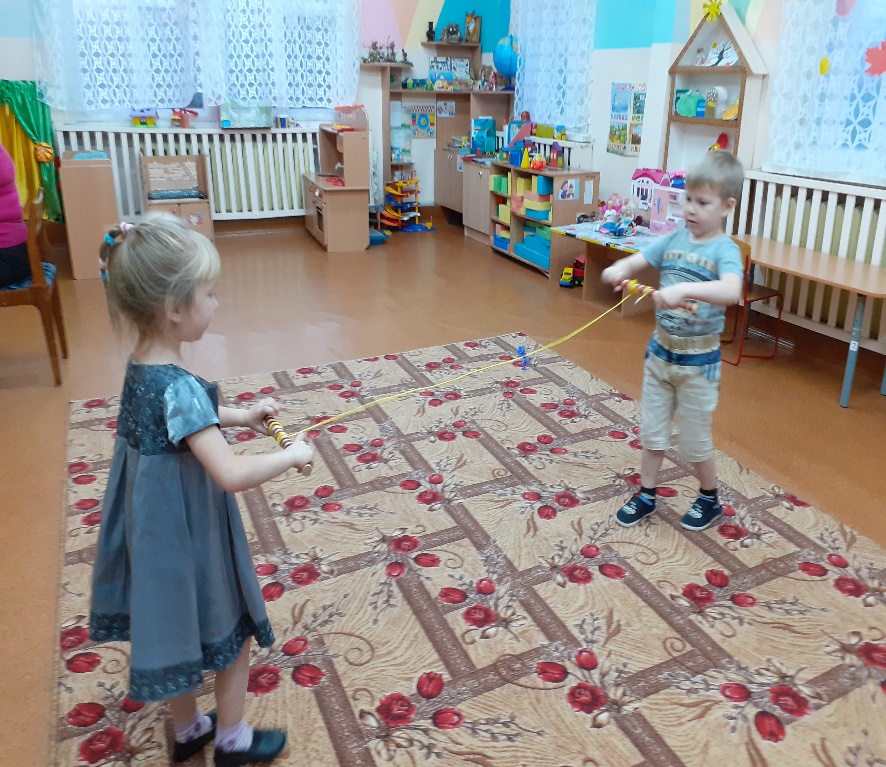 Игра с воздушными  шарами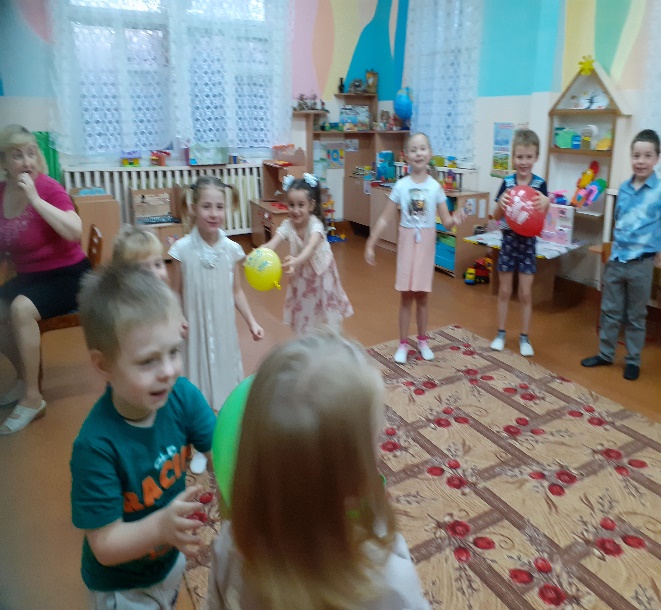 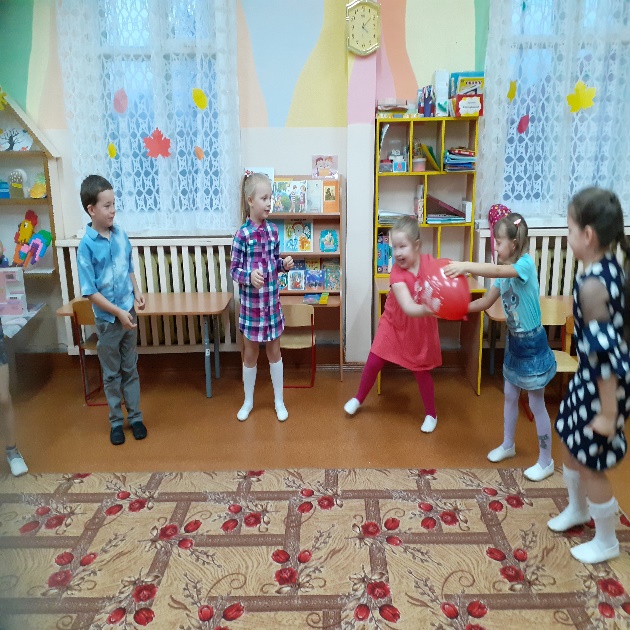 «Раз, два не зевай, шар скорейпередавай!»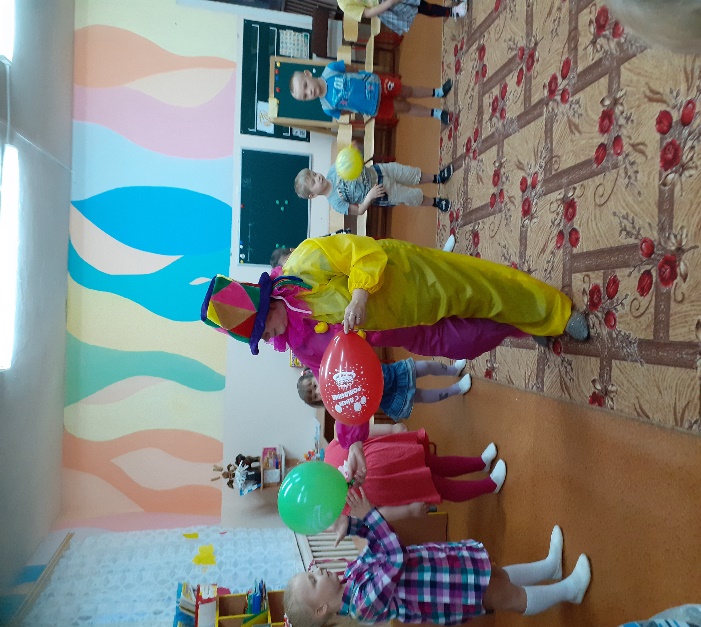 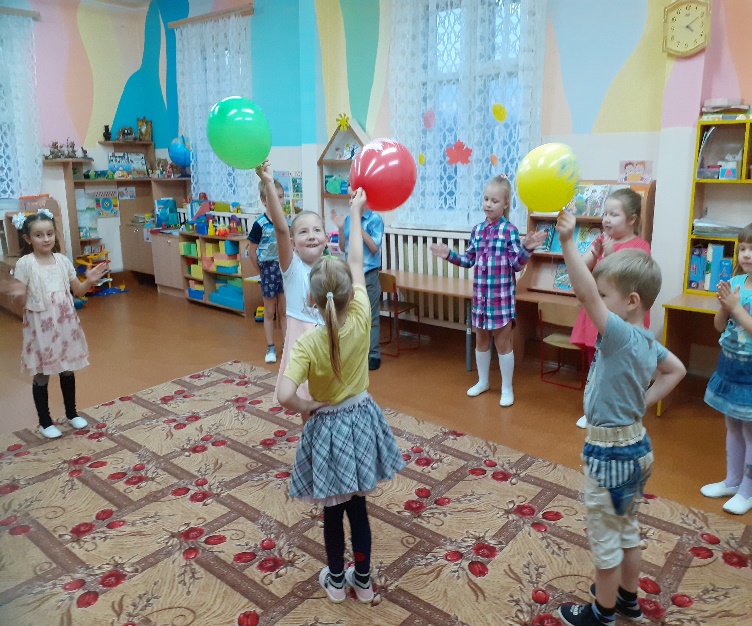 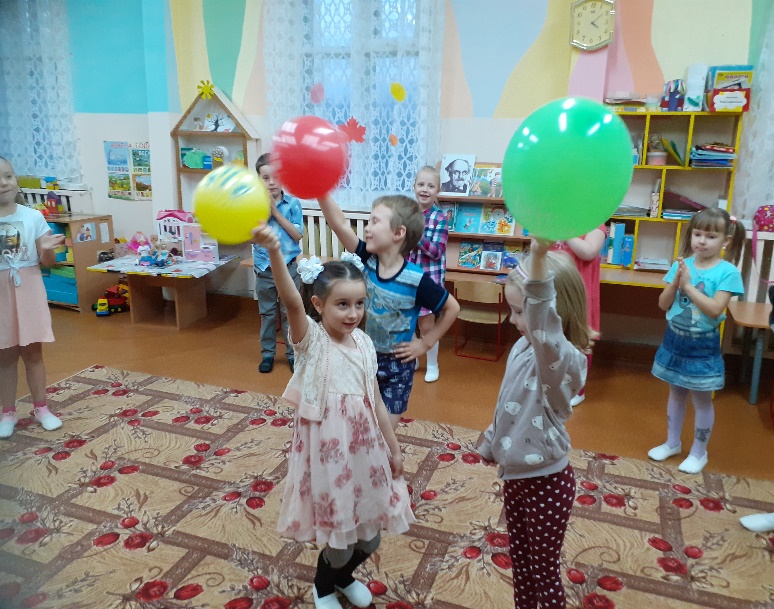 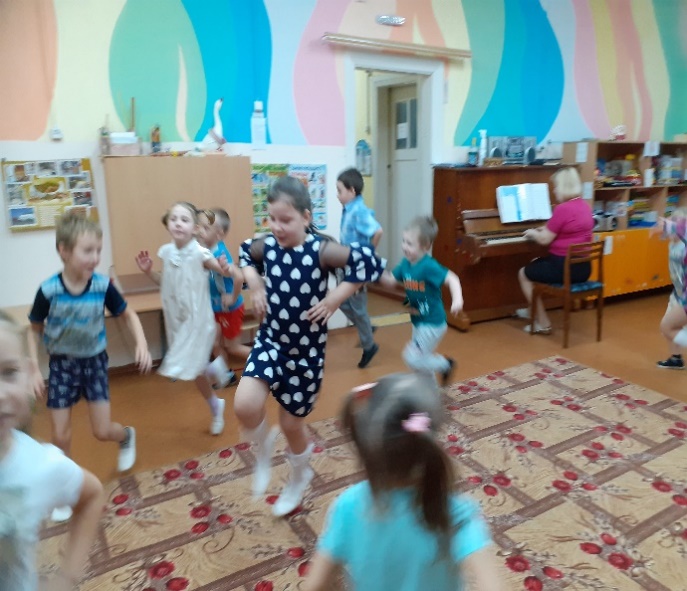 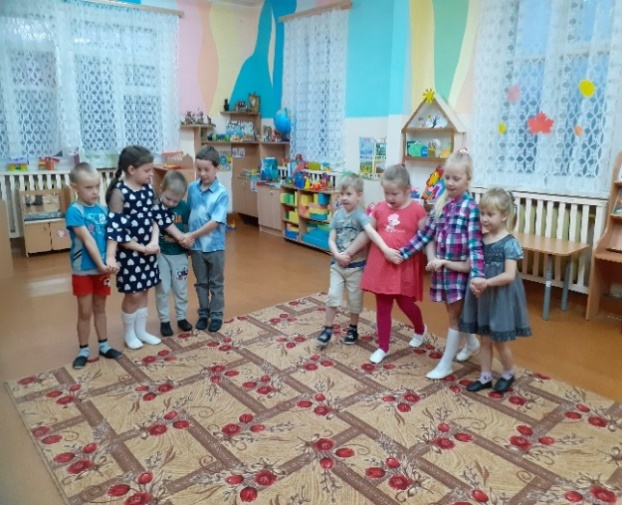 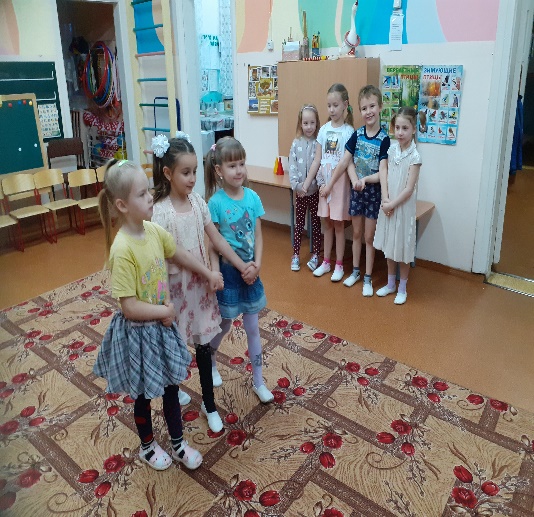                                                                                          Музыкальнаяигра«Плетень»